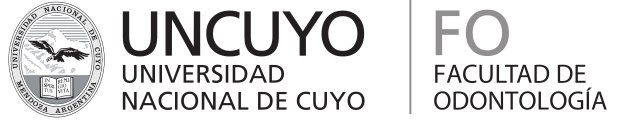 CRONOGRAMA CICLO LECTIVO 2015Catedra       2. Ubicación en el Plan de Estudios ENDODONCIA II – 5to Año - 2016Profesor TitularProf. Esp. Ruiz, JorgeProfesor AdjuntoProf. Dra. Mgter. Esp. Peña ; Graciela RProfesor AdjuntoEsp. Od. Rodríguez, Alicia B.Jefe de Trabajos PrácticosEsp. Od. Anselmi, AlbertoJefe de Trabajos PrácticosOd. Reyes, Ma. GimenaJefe de Trabajos PrácticosEsp. Od. Rabinovich, SergioJefe de Trabajos PrácticosEsp. Od. Ilardo, FabianaJefe de Trabajos PrácticosEsp. Od. Inaudi, ElbaJefe de Trabajos PrácticosEsp. Od. Arias, CatalinaFECHAACTIVIDADTEMADOCENTE RESPONSABLE8/04/16Clase teóricaFASES DEL TRATAMIENTOILARDO, F15/04/16Clase teóricaINSTRUMENTAL DE NIQUEL – TITANIOPARTE IRUIZ, J22/04/16Clase teóricaINSTRUMENTAL DE NIQUEL – TITANIOPARTE IIRUIZ, J29/04/16SEMINARIOTRAUMATISMOS DENTARIOS. PARTE IRODRÍGUEZ, A06/05/16SEMINARIOTRAUMATISMOS DENTARIOS. PARTE IIANSELMI, A13/05/161º PARCIALTemas desarrollados hasta la fechaDocentes de la Cátedra03/06/16*Recuperatorio---------------------Docentes de la Cátedra10/06/16Clase teóricaREABSORCIONESREYES, G17/06/16Clase teóricaTRATAMIENTO EN PERMANANTES JÓVENESRABINOVICH, S29/07/16Clase teóricaCIRUGÍA ENDODÓNTICAINAUDI, E12/08/16SEMINARIORETRATAMIENTOPEÑA, G19/08/16Clase teóricaRELACIÓN ENDO - PERIOARIAS, C26/08/162º PARCIALTemas desarrollados hasta la fechaDocentes de la Cátedra02/09/16*Recuperatorio-------------------Docentes de la Cátedra